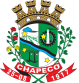 MUNICÍPIO DE CHAPECÓ/SCCONCURSO PÚBLICO Nº 001/2019EXTRATO DE EDITAL Nº 003/2019REALIZAÇÃO: OBJETIVA CONCURSOS LTDATORNA PÚBLICO  o resultado dos recursos de isenção da taxa de inscrição, a complementação  do Anexo VI, do Edital de Abertura de Inscrições, e o periodo para solicitação de cancelamento de devolução da taxa de inscrição, especificamente para o cargo de Farmacêutico. O Edital encontra-se divulgado no  Painel de Publicações da Prefeitura Municipal,  no Diário Oficial dos Municípios de Santa Catarina (www.diariomunicipal.sc.gov.br) e nos sites www.chapeco.sc.gov.br, www.objetivas.com.br. Chapecó, em 13 de junho de 2019.  Luciano José Buligon - Prefeito Municipal.TORNA PÚBLICO  o resultado dos recursos de isenção da taxa de inscrição, a complementação  do Anexo VI, do Edital de Abertura de Inscrições, e o periodo para solicitação de cancelamento de devolução da taxa de inscrição, especificamente para o cargo de Farmacêutico. O Edital encontra-se divulgado no  Painel de Publicações da Prefeitura Municipal,  no Diário Oficial dos Municípios de Santa Catarina (www.diariomunicipal.sc.gov.br) e nos sites www.chapeco.sc.gov.br, www.objetivas.com.br. Chapecó, em 13 de junho de 2019.  Luciano José Buligon - Prefeito Municipal.TORNA PÚBLICO  o resultado dos recursos de isenção da taxa de inscrição, a complementação  do Anexo VI, do Edital de Abertura de Inscrições, e o periodo para solicitação de cancelamento de devolução da taxa de inscrição, especificamente para o cargo de Farmacêutico. O Edital encontra-se divulgado no  Painel de Publicações da Prefeitura Municipal,  no Diário Oficial dos Municípios de Santa Catarina (www.diariomunicipal.sc.gov.br) e nos sites www.chapeco.sc.gov.br, www.objetivas.com.br. Chapecó, em 13 de junho de 2019.  Luciano José Buligon - Prefeito Municipal.